Find the exact solution and a two-decimal-place approximation for it by using (a) logarithms & (b) the change of base formula.1.  5x = 8						2.  34-x = 5					3.   = 100Estimate using the change of base formula.4.  log56										5.  log90.2Evaluate using the change of base formula (without a calculator.)	6.  										7.  Find (a) the exact solution, using common logarithms, and (b) a two-decimal approximation of each solution, when appropriate. 8.  3x+4 = 21-3x					9.  22x-3 = 5x-2					10.  2-x = 811.  log x = 1 - log (x - 3)				12.  log (x2 + 4) - log (x + 2) = 2 + log (x - 2)		13.  5x + 125(5-x) = 30					14.  3(3x) + 9(3-x) = 28Solve the equation without using a calculator.15.  log(x2) = (log x)2				16.  log (log x) = 2				17.   = Sketch the graph of f, and use the change of base formula to approximate the y-intercept.18.  f(x) = log3 (x + 5)			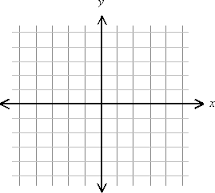 Sketch the graph of f, and use the change of base formula to approximate the x-intercept.19.  f(x) = 4x - 320.  Use the compound interest formula to determine how long it will take for a sum of money to double if it is invested at a rate of 6% per year compounded monthly.21.  If a 100-milligram tablet of an asthma drug is taken orally and if none of the drug is present in the body when the tablet is first taken, the total amount A in the bloodstream after t minutes is predicted to be 				A = 100[1 - (0.9)t] for 0 ≤ t ≤ 10.  (a)  Sketch the graph of the equation.			(b)  Determine the number of minutes needed for  									50 milligrams of the drug to have entered the 									bloodstream.